К а р а р                                                                             ПОСТАНОВЛЕНИЕ 03 июль 2018- й.                                    №36                          03  июля  2018 г.О присвоении почтового адреса земельному участку.В соответствии с Федеральным законом от 06.10.2003 года  №131 – ФЗ «Об общих принципах организации местного самоуправления в Российской Федерации», постановлением правительства Российской Федерации от 19.11.2014 года №1221 «Об утверждении Правил присвоения, изменения и аннулирования адресов» и согласно статьи 3 п.22 Устава сельского поселения Юмашевский сельсовет муниципального района Чекмагушевский район Республики Башкортостан Администрация сельского поселения Юмашевский сельсовет муниципального района Чекмагушевский район Республики Башкортостан постановляет:- Земельному участку, с кадастровым номером 02:51:120101:1 присвоить следующий почтовый адрес: 452215,  Республика Башкортостан, Чекмагушевский район, с. Староузмяшево,                          ул. Цветочная, земельный участок, 94;- Земельному участку, с кадастровым номером 02:51:120101:3 присвоить следующий почтовый адрес: 452215,  Республика Башкортостан, Чекмагушевский район, с. Староузмяшево,                          ул. Цветочная, земельный участок, 6;- Земельному участку, с кадастровым номером 02:51:120101:6 присвоить следующий почтовый адрес: 452215,  Республика Башкортостан, Чекмагушевский район, с. Староузмяшево,                          ул. Цветочная, земельный участок, 8;- Земельному участку, с кадастровым номером 02:51:120101:7 присвоить следующий почтовый адрес: 452215,  Республика Башкортостан, Чекмагушевский район, с. Староузмяшево,                          ул. Цветочная, земельный участок, 10;- Земельному участку, с кадастровым номером 02:51:120101:8 присвоить следующий почтовый адрес: 452215,  Республика Башкортостан, Чекмагушевский район, с. Староузмяшево,                          ул. Цветочная, земельный участок, 12;- Земельному участку, с кадастровым номером 02:51:120101:9 присвоить следующий почтовый адрес: 452215,  Республика Башкортостан, Чекмагушевский район, с. Староузмяшево,                          ул. Цветочная, земельный участок, 14;- Земельному участку, с кадастровым номером 02:51:120101:11 присвоить следующий почтовый адрес: 452215,  Республика Башкортостан, Чекмагушевский район, с. Староузмяшево,                          ул. Цветочная, земельный участок, 16;- Земельному участку, с кадастровым номером 02:51:120101:12 присвоить следующий почтовый адрес: 452215,  Республика Башкортостан, Чекмагушевский район, с. Староузмяшево,                          ул. Цветочная, земельный участок, 18;- Земельному участку, с кадастровым номером 02:51:120101:13 присвоить следующий почтовый адрес: 452215,  Республика Башкортостан, Чекмагушевский район, с. Староузмяшево,                          ул. Цветочная, земельный участок, 18а;- Земельному участку, с кадастровым номером 02:51:120101:14 присвоить следующий почтовый адрес: 452215,  Республика Башкортостан, Чекмагушевский район, с. Староузмяшево,                          ул. Цветочная, земельный участок, 18б;- Земельному участку, с кадастровым номером 02:51:120101:16 присвоить следующий почтовый адрес: 452215,  Республика Башкортостан, Чекмагушевский район, с. Староузмяшево,                          ул. Цветочная, земельный участок, 20;- Земельному участку, с кадастровым номером 02:51:120101:17 присвоить следующий почтовый адрес: 452215,  Республика Башкортостан, Чекмагушевский район, с. Староузмяшево,                          ул. Цветочная, земельный участок, 20а;- Земельному участку, с кадастровым номером 02:51:120101:18 присвоить следующий почтовый адрес: 452215,  Республика Башкортостан, Чекмагушевский район, с. Староузмяшево,                          ул. Цветочная, земельный участок, 22;- Земельному участку, с кадастровым номером 02:51:120101:19 присвоить следующий почтовый адрес: 452215,  Республика Башкортостан, Чекмагушевский район, с. Староузмяшево,                          ул. Цветочная, земельный участок, 24;- Земельному участку, с кадастровым номером 02:51:120101:20 присвоить следующий почтовый адрес: 452215,  Республика Башкортостан, Чекмагушевский район, с. Староузмяшево,                          ул. Цветочная, земельный участок, 26;- Земельному участку, с кадастровым номером 02:51:120101:21 присвоить следующий почтовый адрес: 452215,  Республика Башкортостан, Чекмагушевский район, с. Староузмяшево,                          ул. Цветочная, земельный участок, 26а; - Земельному участку, с кадастровым номером 02:51:120101:24 присвоить следующий почтовый адрес: 452215,  Республика Башкортостан, Чекмагушевский район, с. Староузмяшево,                          ул. Цветочная, земельный участок, 28;- Земельному участку, с кадастровым номером 02:51:120101:25 присвоить следующий почтовый адрес: 452215,  Республика Башкортостан, Чекмагушевский район, с. Староузмяшево,                          ул. Цветочная, земельный участок, 30;- Земельному участку, с кадастровым номером 02:51:120101:26 присвоить следующий почтовый адрес: 452215,  Республика Башкортостан, Чекмагушевский район, с. Староузмяшево,                          ул. Цветочная, земельный участок, 32;- Земельному участку, с кадастровым номером 02:51:120101:27 присвоить следующий почтовый адрес: 452215,  Республика Башкортостан, Чекмагушевский район, с. Староузмяшево,                          ул. Цветочная, земельный участок, 34;- Земельному участку, с кадастровым номером 02:51:120101:28 присвоить следующий почтовый адрес: 452215,  Республика Башкортостан, Чекмагушевский район, с. Староузмяшево,                          ул. Цветочная, земельный участок, 34а;- Земельному участку, с кадастровым номером 02:51:120101:30 присвоить следующий почтовый адрес: 452215,  Республика Башкортостан, Чекмагушевский район, с. Староузмяшево,                          ул. Цветочная, земельный участок, 36;- Земельному участку, с кадастровым номером 02:51:120101:31 присвоить следующий почтовый адрес: 452215,  Республика Башкортостан, Чекмагушевский район, с. Староузмяшево,                          ул. Цветочная, земельный участок, 38;- Земельному участку, с кадастровым номером 02:51:120101:34 присвоить следующий почтовый адрес: 452215,  Республика Башкортостан, Чекмагушевский район, с. Староузмяшево,                          ул. Цветочная, земельный участок, 42;- Земельному участку, с кадастровым номером 02:51:120101:35 присвоить следующий почтовый адрес: 452215,  Республика Башкортостан, Чекмагушевский район, с. Староузмяшево,                          ул. Цветочная, земельный участок, 44;- Земельному участку, с кадастровым номером 02:51:120101:36 присвоить следующий почтовый адрес: 452215,  Республика Башкортостан, Чекмагушевский район, с. Староузмяшево,                          ул. Цветочная, земельный участок, 46;- Земельному участку, с кадастровым номером 02:51:120101:37 присвоить следующий почтовый адрес: 452215,  Республика Башкортостан, Чекмагушевский район, с. Староузмяшево,                          ул. Цветочная, земельный участок, 48;- Земельному участку, с кадастровым номером 02:51:120101:39 присвоить следующий почтовый адрес: 452215,  Республика Башкортостан, Чекмагушевский район, с. Староузмяшево,                          ул. Цветочная, земельный участок, 50;- Земельному участку, с кадастровым номером 02:51:120101:40 присвоить следующий почтовый адрес: 452215,  Республика Башкортостан, Чекмагушевский район, с. Староузмяшево,                          ул. Цветочная, земельный участок, 52;- Земельному участку, с кадастровым номером 02:51:120101:42 присвоить следующий почтовый адрес: 452215,  Республика Башкортостан, Чекмагушевский район, с. Староузмяшево,                          ул. Цветочная, земельный участок, 54;- Земельному участку, с кадастровым номером 02:51:120101:43 присвоить следующий почтовый адрес: 452215,  Республика Башкортостан, Чекмагушевский район, с. Староузмяшево,                          ул. Цветочная, земельный участок, 56;- Земельному участку, с кадастровым номером 02:51:120101:44 присвоить следующий почтовый адрес: 452215,  Республика Башкортостан, Чекмагушевский район, с. Староузмяшево,                          ул. Цветочная, земельный участок, 58;- Земельному участку, с кадастровым номером 02:51:120101:45 присвоить следующий почтовый адрес: 452215,  Республика Башкортостан, Чекмагушевский район, с. Староузмяшево,                          ул. Цветочная, земельный участок, 60;- Земельному участку, с кадастровым номером 02:51:120101:47 присвоить следующий почтовый адрес: 452215,  Республика Башкортостан, Чекмагушевский район, с. Староузмяшево,                          ул. Цветочная, земельный участок, 62/1;- Земельному участку, с кадастровым номером 02:51:120101:48 присвоить следующий почтовый адрес: 452215,  Республика Башкортостан, Чекмагушевский район, с. Староузмяшево,                          ул. Цветочная, земельный участок, 62/2;- Земельному участку, с кадастровым номером 02:51:120101:49 присвоить следующий почтовый адрес: 452215,  Республика Башкортостан, Чекмагушевский район, с. Староузмяшево,                          ул. Цветочная, земельный участок, 62;- Земельному участку, с кадастровым номером 02:51:120101:50 присвоить следующий почтовый адрес: 452215,  Республика Башкортостан, Чекмагушевский район, с. Староузмяшево,                          ул. Цветочная, земельный участок, 64;- Земельному участку, с кадастровым номером 02:51:120101:51 присвоить следующий почтовый адрес: 452215,  Республика Башкортостан, Чекмагушевский район, с. Староузмяшево,                          ул. Цветочная, земельный участок, 68;- Земельному участку, с кадастровым номером 02:51:120101:53 присвоить следующий почтовый адрес: 452215,  Республика Башкортостан, Чекмагушевский район, с. Староузмяшево,                          ул. Цветочная, земельный участок, 70;- Земельному участку, с кадастровым номером 02:51:120101:54 присвоить следующий почтовый адрес: 452215,  Республика Башкортостан, Чекмагушевский район, с. Староузмяшево,                          ул. Цветочная, земельный участок, 72;- Земельному участку, с кадастровым номером 02:51:120101:55 присвоить следующий почтовый адрес: 452215,  Республика Башкортостан, Чекмагушевский район, с. Староузмяшево,                          ул. Цветочная, земельный участок, 74/1;- Земельному участку, с кадастровым номером 02:51:120101:56 присвоить следующий почтовый адрес: 452215,  Республика Башкортостан, Чекмагушевский район, с. Староузмяшево,                          ул. Цветочная, земельный участок, 74;- Земельному участку, с кадастровым номером 02:51:120101:57 присвоить следующий почтовый адрес: 452215,  Республика Башкортостан, Чекмагушевский район, с. Староузмяшево,                          ул. Цветочная, земельный участок, 76;- Земельному участку, с кадастровым номером 02:51:120101:60 присвоить следующий почтовый адрес: 452215,  Республика Башкортостан, Чекмагушевский район, с. Староузмяшево,                          ул. Цветочная, земельный участок, 78;- Земельному участку, с кадастровым номером 02:51:120101:61 присвоить следующий почтовый адрес: 452215,  Республика Башкортостан, Чекмагушевский район, с. Староузмяшево,                          ул. Цветочная, земельный участок, 80;- Земельному участку, с кадастровым номером 02:51:120101:62 присвоить следующий почтовый адрес: 452215,  Республика Башкортостан, Чекмагушевский район, с. Староузмяшево,                          ул. Цветочная, земельный участок, 82;- Земельному участку, с кадастровым номером 02:51:120101:63 присвоить следующий почтовый адрес: 452215,  Республика Башкортостан, Чекмагушевский район, с. Староузмяшево,                          ул. Цветочная, земельный участок, 84;- Земельному участку, с кадастровым номером 02:51:120101:64 присвоить следующий почтовый адрес: 452215,  Республика Башкортостан, Чекмагушевский район, с. Староузмяшево,                          ул. Цветочная, земельный участок, 84/1;- Земельному участку, с кадастровым номером 02:51:120101:66 присвоить следующий почтовый адрес: 452215,  Республика Башкортостан, Чекмагушевский район, с. Староузмяшево,                          ул. Цветочная, земельный участок, 86;- Земельному участку, с кадастровым номером 02:51:120101:68 присвоить следующий почтовый адрес: 452215,  Республика Башкортостан, Чекмагушевский район, с. Староузмяшево,                          ул. Цветочная, земельный участок, 88;- Земельному участку, с кадастровым номером 02:51:120101:71 присвоить следующий почтовый адрес: 452215,  Республика Башкортостан, Чекмагушевский район, с. Староузмяшево,                          ул. Цветочная, земельный участок, 61;- Земельному участку, с кадастровым номером 02:51:120101:72 присвоить следующий почтовый адрес: 452215,  Республика Башкортостан, Чекмагушевский район, с. Староузмяшево,                          ул. Цветочная, земельный участок, 63;- Земельному участку, с кадастровым номером 02:51:120101:74 присвоить следующий почтовый адрес: 452215,  Республика Башкортостан, Чекмагушевский район, с. Староузмяшево,                          ул. Цветочная, земельный участок, 90;- Земельному участку, с кадастровым номером 02:51:120101:75 присвоить следующий почтовый адрес: 452215,  Республика Башкортостан, Чекмагушевский район, с. Староузмяшево,                          ул. Цветочная, земельный участок, 92;- Земельному участку, с кадастровым номером 02:51:120101:76 присвоить следующий почтовый адрес: 452215,  Республика Башкортостан, Чекмагушевский район, с. Староузмяшево,                          ул. Цветочная, земельный участок, 4;- Земельному участку, с кадастровым номером 02:51:120101:77 присвоить следующий почтовый адрес: 452215,  Республика Башкортостан, Чекмагушевский район, с. Староузмяшево,                          ул. Цветочная, земельный участок, 96;- Земельному участку, с кадастровым номером 02:51:120101:78 присвоить следующий почтовый адрес: 452215,  Республика Башкортостан, Чекмагушевский район, с. Староузмяшево,                          ул. Цветочная, земельный участок, 67;- Земельному участку, с кадастровым номером 02:51:120101:81 присвоить следующий почтовый адрес: 452215,  Республика Башкортостан, Чекмагушевский район, с. Староузмяшево,                          ул. Цветочная, земельный участок, 65;- Земельному участку, с кадастровым номером 02:51:120101:82 присвоить следующий почтовый адрес: 452215,  Республика Башкортостан, Чекмагушевский район, с. Староузмяшево,                          ул. Цветочная, земельный участок, 63;- Земельному участку, с кадастровым номером 02:51:120101:84 присвоить следующий почтовый адрес: 452215,  Республика Башкортостан, Чекмагушевский район, с. Староузмяшево,                          ул. Цветочная, земельный участок, 59;- Земельному участку, с кадастровым номером 02:51:120101:85 присвоить следующий почтовый адрес: 452215,  Республика Башкортостан, Чекмагушевский район, с. Староузмяшево,                          ул. Цветочная, земельный участок, 57;- Земельному участку, с кадастровым номером 02:51:120101:87 присвоить следующий почтовый адрес: 452215,  Республика Башкортостан, Чекмагушевский район, с. Староузмяшево,                          ул. Цветочная, земельный участок, 55;- Земельному участку, с кадастровым номером 02:51:120101:88 присвоить следующий почтовый адрес: 452215,  Республика Башкортостан, Чекмагушевский район, с. Староузмяшево,                          ул. Цветочная, земельный участок, 53;- Земельному участку, с кадастровым номером 02:51:120101:89 присвоить следующий почтовый адрес: 452215,  Республика Башкортостан, Чекмагушевский район, с. Староузмяшево,                          ул. Цветочная, земельный участок, 53а;- Земельному участку, с кадастровым номером 02:51:120101:91 присвоить следующий почтовый адрес: 452215,  Республика Башкортостан, Чекмагушевский район, с. Староузмяшево,                          ул. Цветочная, земельный участок, 51;- Земельному участку, с кадастровым номером 02:51:120101:93 присвоить следующий почтовый адрес: 452215,  Республика Башкортостан, Чекмагушевский район, с. Староузмяшево,                          ул. Цветочная, земельный участок, 49;- Земельному участку, с кадастровым номером 02:51:120101:94 присвоить следующий почтовый адрес: 452215,  Республика Башкортостан, Чекмагушевский район, с. Староузмяшево,                          ул. Цветочная, земельный участок, 47;- Земельному участку, с кадастровым номером 02:51:120101:95 присвоить следующий почтовый адрес: 452215,  Республика Башкортостан, Чекмагушевский район, с. Староузмяшево,                          ул. Цветочная, земельный участок, 45а;- Земельному участку, с кадастровым номером 02:51:120101:96 присвоить следующий почтовый адрес: 452215,  Республика Башкортостан, Чекмагушевский район, с. Староузмяшево,                          ул. Цветочная, земельный участок, 45;- Земельному участку, с кадастровым номером 02:51:120101:97 присвоить следующий почтовый адрес: 452215,  Республика Башкортостан, Чекмагушевский район, с. Староузмяшево,                          ул. Цветочная, земельный участок, 43;- Земельному участку, с кадастровым номером 02:51:120101:99 присвоить следующий почтовый адрес: 452215,  Республика Башкортостан, Чекмагушевский район, с. Староузмяшево,                          ул. Цветочная, земельный участок, 41;- Земельному участку, с кадастровым номером 02:51:120101:104 присвоить следующий почтовый адрес: 452215,  Республика Башкортостан, Чекмагушевский район, с. Староузмяшево,                          ул. Цветочная, земельный участок, 37а;- Земельному участку, с кадастровым номером 02:51:120101:105 присвоить следующий почтовый адрес: 452215,  Республика Башкортостан, Чекмагушевский район, с. Староузмяшево,                          ул. Цветочная, земельный участок, 37;- Земельному участку, с кадастровым номером 02:51:120101:106 присвоить следующий почтовый адрес: 452215,  Республика Башкортостан, Чекмагушевский район, с. Староузмяшево,                          ул. Цветочная, земельный участок, 35; - Земельному участку, с кадастровым номером 02:51:120101:109 присвоить следующий почтовый адрес: 452215,  Республика Башкортостан, Чекмагушевский район, с. Староузмяшево,                          ул. Цветочная, земельный участок, 33; - Земельному участку, с кадастровым номером 02:51:120101:110 присвоить следующий почтовый адрес: 452215,  Республика Башкортостан, Чекмагушевский район, с. Староузмяшево,                          ул. Цветочная, земельный участок, 31;- Земельному участку, с кадастровым номером 02:51:120101:111 присвоить следующий почтовый адрес: 452215,  Республика Башкортостан, Чекмагушевский район, с. Староузмяшево,                          ул. Цветочная, земельный участок, 29;- Земельному участку, с кадастровым номером 02:51:120101:112 присвоить следующий почтовый адрес: 452215,  Республика Башкортостан, Чекмагушевский район, с. Староузмяшево,                          ул. Цветочная, земельный участок, 27;- Земельному участку, с кадастровым номером 02:51:120101:113 присвоить следующий почтовый адрес: 452215,  Республика Башкортостан, Чекмагушевский район, с. Староузмяшево,                          ул. Цветочная, земельный участок, 25;- Земельному участку, с кадастровым номером 02:51:120101:115 присвоить следующий почтовый адрес: 452215,  Республика Башкортостан, Чекмагушевский район, с. Староузмяшево,                          ул. Цветочная, земельный участок, 23;- Земельному участку, с кадастровым номером 02:51:120101:116 присвоить следующий почтовый адрес: 452215,  Республика Башкортостан, Чекмагушевский район, с. Староузмяшево,                          ул. Цветочная, земельный участок, 21;- Земельному участку, с кадастровым номером 02:51:120101:117 присвоить следующий почтовый адрес: 452215,  Республика Башкортостан, Чекмагушевский район, с. Староузмяшево,                          ул. Цветочная, земельный участок, 19;- Земельному участку, с кадастровым номером 02:51:120101:118 присвоить следующий почтовый адрес: 452215,  Республика Башкортостан, Чекмагушевский район, с. Староузмяшево,                          ул. Цветочная, земельный участок, 17а;- Земельному участку, с кадастровым номером 02:51:120101:119 присвоить следующий почтовый адрес: 452215,  Республика Башкортостан, Чекмагушевский район, с. Староузмяшево,                          ул. Цветочная, земельный участок, 17;- Земельному участку, с кадастровым номером 02:51:120101:121 присвоить следующий почтовый адрес: 452215,  Республика Башкортостан, Чекмагушевский район, с. Староузмяшево,                          ул. Цветочная, земельный участок, 15;- Земельному участку, с кадастровым номером 02:51:120101:122 присвоить следующий почтовый адрес: 452215,  Республика Башкортостан, Чекмагушевский район, с. Староузмяшево,                          ул. Цветочная, земельный участок, 13;- Земельному участку, с кадастровым номером 02:51:120101:123 присвоить следующий почтовый адрес: 452215,  Республика Башкортостан, Чекмагушевский район, с. Староузмяшево,                          ул. Цветочная, земельный участок, 11;- Земельному участку, с кадастровым номером 02:51:120101:124 присвоить следующий почтовый адрес: 452215,  Республика Башкортостан, Чекмагушевский район, с. Староузмяшево,                          ул. Цветочная, земельный участок, 9;- Земельному участку, с кадастровым номером 02:51:120101:125 присвоить следующий почтовый адрес: 452215,  Республика Башкортостан, Чекмагушевский район, с. Староузмяшево,                          ул. Цветочная, земельный участок, 7;- Земельному участку, с кадастровым номером 02:51:120101:126 присвоить следующий почтовый адрес: 452215,  Республика Башкортостан, Чекмагушевский район, с. Староузмяшево,                          ул. Цветочная, земельный участок, 5;-  Земельному участку, с кадастровым номером 02:51:120101:127 присвоить следующий почтовый адрес: 452215,  Республика Башкортостан, Чекмагушевский район, с. Староузмяшево,                          ул. Цветочная, земельный участок, 3;- Земельному участку, с кадастровым номером 02:51:120101:131 присвоить следующий почтовый адрес: 452215,  Республика Башкортостан, Чекмагушевский район, с. Староузмяшево,                          ул. Цветочная, земельный участок, 39;- Земельному участку, с кадастровым номером 02:51:120101:136 присвоить следующий почтовый адрес: 452215,  Республика Башкортостан, Чекмагушевский район, с. Староузмяшево,                          ул. Цветочная, земельный участок, 40/1;- Земельному участку, с кадастровым номером 02:51:120101:137 присвоить следующий почтовый адрес: 452215,  Республика Башкортостан, Чекмагушевский район, с. Староузмяшево,                          ул. Цветочная, земельный участок, 40;- Земельному участку, с кадастровым номером 02:51:120101:187 присвоить следующий почтовый адрес: 452215,  Республика Башкортостан, Чекмагушевский район, с. Староузмяшево,                          ул. Цветочная, земельный участок, 2;- Земельному участку, с кадастровым номером 02:51:120101:207 присвоить следующий почтовый адрес: 452215,  Республика Башкортостан, Чекмагушевский район, с. Староузмяшево,                          ул. Цветочная, земельный участок, 37/1;2.   Контроль за исполнением  настоящего Постановления оставляю      за собой.           Глава сельского поселения:                                 Р.Х.Салимгареева БАШ[ОРТОСТАН  РЕСПУБЛИКА]ЫСА[МА{ОШ  РАЙОНЫ муниципаль районЫНЫ@   ЙОМАШ АУЫЛ СОВЕТЫ АУЫЛ  БИЛ^м^]Е  ХАКИМИ^ТЕ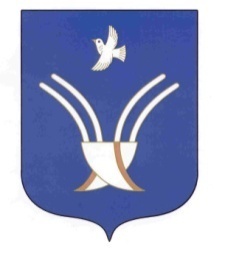 Администрация сельского поселения Юмашевский сельсоветмуниципального района Чекмагушевский район Республики Башкортостан